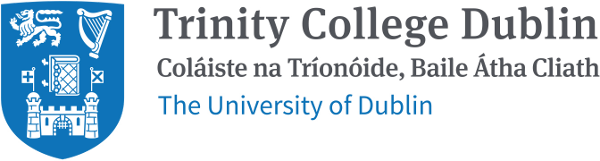 Title of ProjectLiterature Review for MSc/PhD in GeologybyStudent’s NameAdvisory PanelName, SupervisorName, Panel MemberName, Panel MemberList of AbbreviationsABR		Add frequently used abbreviations here if necessaryList of FiguresFigure 1.1	Add figure title hereList of TablesTable 1.1	Add table title hereI.  Research Aims and ObjectivesThis is your statement of research aims and objectives, which makes clear how the research topic relates to existing scientific knowledge and how it will provide an original contribution to knowledge. Text should be Times New Roman 12-point font. Length should be roughly one page.Note the following quote from the College Calendar, which should be borne in mind from the outset of the research:   “A doctoral thesis must show evidence of rigour and discrimination, appreciation of the relationship of the subject to a wider field of knowledge/scholarship, and make an appreciable, original contribution to knowledge; it should show originality in the methods used and/or conclusions drawn, and must be clear, concise, well written and orderly and must be a candidate’s own work.”The document must be submitted to the advisory panel members by email as a Word document or pdf  < 12 MB in size (i.e. small enough to be transmitted through the College email system).  Panel members may also request a hard copy of the review from the student.II.  Literature ReviewThis section should consist of a general introduction and a critical evaluation of published literature relating to the Ph.D. research topic, including “grey” and unpublished literature if appropriate. Length of introduction and critical evaluation should be roughly 4000-5000 words.1.1  IntroductionThis is the general introduction section. 2.1 Critical Evaluation2.1.1  SubheadingThis is the critical evaluation section. Include figures or tables where applicable. You can modify section headings and add extra sections if needed, but it is not required.III.  Achieved and Upcoming ResearchThis section is a short synopsis of research achieved during the first six months of the project and of research objectives for the next six months. This can be in paragraph or bullet point form. Length should be roughly one page.Research AchievedAdd text here.Upcoming Research ObjectivesAdd text here.ReferencesReference list should be compiled in EndNote and the references in the review should normally be cited and listed according to the Harvard system.